INFORMATION FOR PARENTS AND CARERS ABOUT SCHOOL EXPULSIONS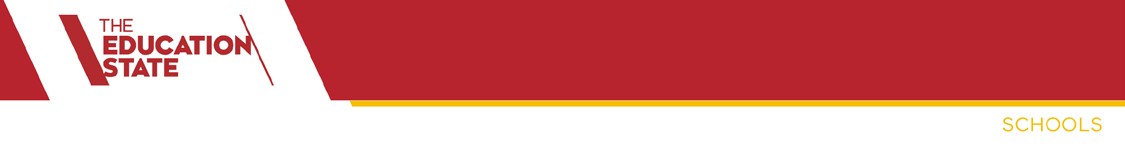 This document contains information about:government school expulsions and what will happen if the principal is considering expelling your childa Behaviour Support and Intervention Meeting at your child’s school, which must take place before the principal makes their decision about whether to expel your child. You are encouraged to attendbringing a support person to attend the meeting with you if you wishthe timelines for appealing the decision to expelsupports available for you and your child.WHEN AN EXPULSION IS BEING CONSIDEREDEvery child and young person deserves an education and has a legal right to attend a Victorian government school. Upholding this right and ensuring the safety and wellbeing of all students are top priorities in the Victorian government education system.On rare occasions, a student’s behaviour may compromise the health, safety and wellbeing of other students and staff at the school. Where a behavioural incident is of such magnitude that an expulsion is considered by the school principal, a transparent, fair and supportive process must be in place.For expulsion to be considered, an incident must meet one or more of the seven grounds for expulsion set out in Ministerial Order No. 1125 – Procedures for Suspension and Expulsion of Students in Government Schools, and must have occurred while your child was at school, travelling to or from school or attending a school related activity.The principal will:thoroughly and fairly investigate the circumstancesinvite you and your child to attend a Behaviour Support and Intervention Meetingconsider all of the information available and make a decision about whether expulsion is considered to be the only available option.BEHAVIOUR SUPPORT AND INTERVENTION MEETINGThe principal must hold a Behaviour Support and Intervention Meeting before making a decision about whether to expel your child. This meeting provides you and your child with an opportunity to:hear why an expulsion is being considered and the evidence to support thisrespond to this evidence and be heardprovide any further information that will assist the principal in their decision makingdiscuss supports for your child to remain at the school or suitable future education, training and/or employment options for a supported transition if a decision is made to expel.Expulsion is not a pre-determined outcome of this meeting.The meeting will include:you and your childthe principal and relevant members of staff who have or have had a role in supporting your childa Regional Approved Support Person (an employee of the Department who is experienced in student wellbeing).You can bring a support person – it is important that you and your child feel well supported and able to fully participate in the meeting. This person cannot be paid or rewarded by you for their time.The school can also organise an interpreter if required.If you are unable to participate in the meeting:It is very important that your child has somebody to advocate and provide support for them at this meeting.If you can’t participate for any reason, you can nominate another trusted adult to take your place (you will need to complete a Relevant Person Nomination and Acceptance Form, available here or from the school).Alternatively, you can talk to the school about engaging an independent support person from the Department. This person is an employee of the Department and has no affiliation with the school (sometimes schools refer to them as a ‘relevant person’ or a ‘suitable person’). They will have received special training and will advocate on behalf of your child and their best interests.This person can attend the meeting on your behalf and may also be accompanied by a support person of your choice.BRINGING A SUPPORT PERSON	KOORIE STUDENTS AND FAMILIESA support person can be anyone the family trusts to act in the child’s best interests and who may speak on their behalf. They can be involved in supporting the student and family before, during and after the expulsion process. The support person cannot act for fee or reward.If your child has any additional needs or considerations (e.g. a disability, or you have specific cultural/religious needs), you may like to seek the support of a person or organisation with the relevant experience and expertise.The role of a support person:This person can provide a range of support, including:attending the Behaviour Support and Intervention Meeting with you (or the person you nominate to represent you if you can’t attend) to support youexplaining the expulsion process and helping to ensure you and your child understandinforming you about your child’s rights, and your own rights as a parent or carerensuring the school follows the legislated process and gives proper consideration to the Charter of Human Rights and Responsibilities Act 2006listening to your concerns and questions; offering supporthelping you think about and explain the outcome you and your child would likehelping you to prepare for the meeting and ensure you and your child have an opportunity to be heardhelping you and your child consider the next steps if a decision is made to expel your childmaking sure you have the right paperwork (e.g. a Notice of Expulsion or a Student Absence Learning Plan)supporting you through any subsequent appeals processsupporting your child’s transition to a new setting if required.The support person is not there to:make a decision for youact on behalf of the school or the Department.For more information, refer to the Support Person Guide.There is a dedicated Koorie workforce who provide information and support to Koorie students and families. You can contact your school or Regional Engagement Coordinator for more information.Families can also contact the Victorian Aboriginal Education Association Incorporated (VAEAI) for independent support via www.vaeai.org.au or on 9481 0800.STUDENTS WITH ADDITIONAL NEEDS OR A DISABILITYSupport is available for families of children with additional needs or a disability. You can contact your school or Regional Engagement Coordinator for more information about Departmental supports.You can also contact the Disability Advocacy Resource Unit for independent support via www.daru.org.au or on 9639 5807.OLDER CHILDREN – ADULTS AND MATURE MINORSIf your child is 18 years of age or older they can represent themselves throughout an expulsion process if they choose to. With their consent you can still support them and attend relevant meetings.The school will strongly encourage your child to have a parent, carer, support person or independent person to provide them with support.The law recognises that as children become older and more mature, they are more capable of making their own decisions. If your child asks to represent themselves during the expulsion process, the principal will need to determine if they are capable of participating in the process without an adult and making their own decisions (if they can be considered a mature minor). In this circumstance you can contact your principal or Regional Engagement Coordinator for further information.REGIONAL SUPPORTSThe Department delivers supports through four regional offices. You can ask to speak to a Regional Engagement Coordinator about support for yourself and your child throughout the expulsion process. Contact your local regional office for more information.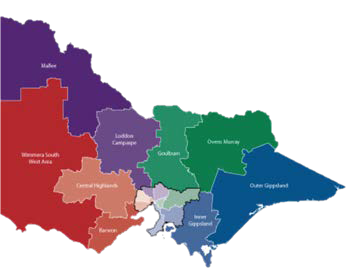 INTERVENTIONS AND SUPPORTSAs a parent or carer you are likely to have critical information about your child and what may trigger certain behaviours. This information may help to shape the school’s response and help to prevent issues from escalating.If you are concerned about your child’s behaviour and any contributing issues you can contact the school and seek support for your child.Prior to considering an expulsion and throughout the process, there are a range of interventions and supports that your child’s school may explore and implement, such as a Student Support Group, Behaviour Support Plan, dispute resolution, in-school supports and access to allied health professionals.You can talk to your child’s school about these supports and interventions.SUPPORTING YOUR CHILDThere may be signs that your child needs some additional support. These signs can include:excessive sleep, being unable to get to sleep or finding it difficult to get upuse of/or increasing use of drugs or alcoholchanges in mood, beyond what could be considered reasonable in the circumstancesacting out, extreme anger or excessive cryingtaking less care with appearancewithdrawing from friends, family and other networksa loss of interest in usual activities.Additional supports:If you are worried about your child, you should seek help from:your GP, who can assist with a referral to mental health professional such as a psychologist and arrange for Medicare rebatesParentline on 13 22 89 (8am to midnight, seven days a week, every day of the year, including public holidays)your local council. Ask for a list of local service providers (most councils operate youth counselling and pathways support).If your child needs to talk to someone, you can encourage them to contact:Kids Helpline on 1800 55 1800 (24 hours a day, 7 days a week or web counselling), oreheadspace on 1800 650 890 or via eheadspace.org.auFor more information on mental health:Kids Matter - www.kidsmatter.edu.auYouth Beyond Blue - www.youthbeyondblue.com.auHeadspace - www.headspace.org.auRaising Children Network - www.raisingchildren.net.au           TIMELINES AND DECISION MAKINGThe principal must communicate their decision about whether to expel your child within two business days of the Behaviour Support and Intervention Meeting.The Secretary of the Department of Education and Training must provide approval to expel students aged 8 or less. This is because the Department recognises how important it is for very young students to remain engaged in education. A final decision will be provided within 10 business days of the Behaviour Support and Intervention Meeting, to give the Secretary time to consider your child’s case.While the principal is making a decision:It is important that your child is supported to remain engaged in their education while an expulsion is being considered. While a decision is being made, your child may receive a suspension. The school will provide your child with work so they can keep up with their learning and academic progress. If the suspension is likely to be for longer than a week, a teacher should be allocated to provide support during the suspension. You can contact the school if this hasn’t happened.APPEALING A DECISIONYou have a right to appeal a decision to expel your child. An Expulsion Appeals Form and further information is included in the Notice of Expulsion which the principal will provide to you. You must provide the principal with a completed and signed Expulsion Appeal Form within 10 business days of receiving the Notice of Expulsion. An expulsion can be appealed on the following grounds:there have not been significant prior intervention and strategies utilised prior to the decision to expel where the student has a history of behavioural issuesthe grounds on which the student was expelled are considered unfairthe expulsion process was not followed by the principalthere are other extenuating circumstances.Your appeal will go to the Area Executive Director for consideration. They may convene a panel to consider your appeal. You and your child will be invited to attend a meeting of the panel and outline your reasons for the appeal. You can also bring a support person to the review panel.North Western Victoria Region:1300 338 691North Eastern Victoria Region:1300 333 231South Eastern Victoria Region:1300 338 738South Western Victoria Region:1300 333 232